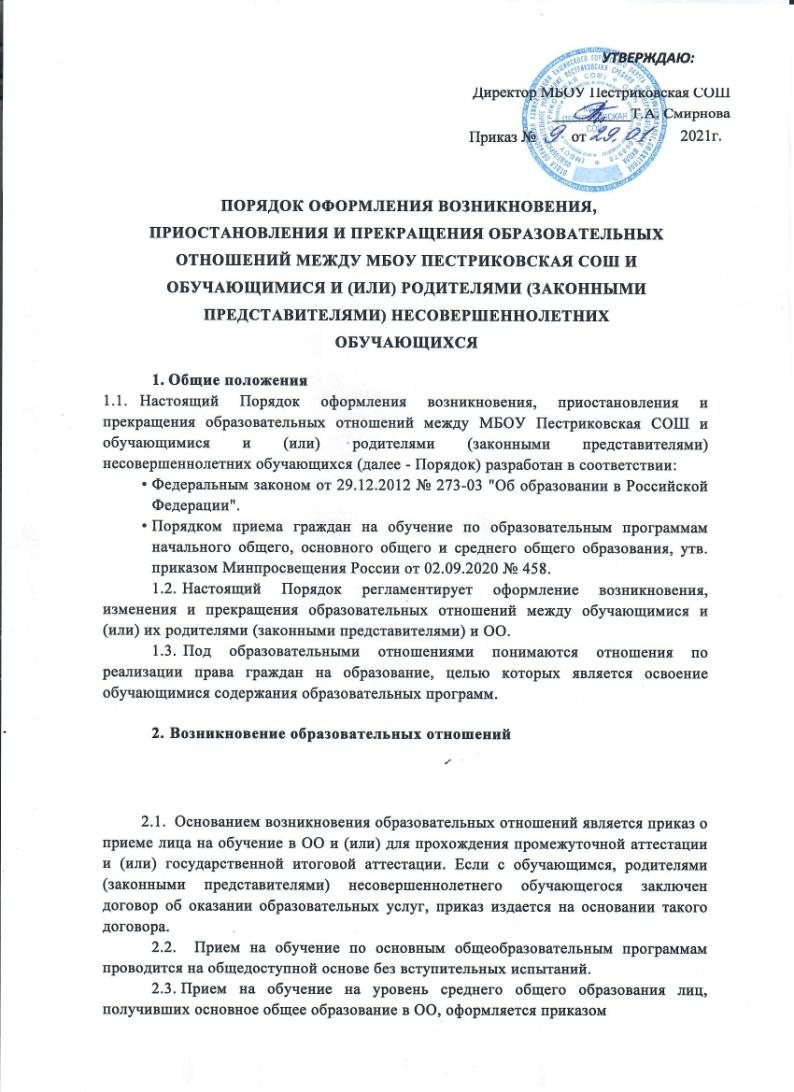 директора ОО о приеме обучающихся на обучение по основной образовательной программе среднего общего образования и осуществляется согласно Правилам приема в ОО.Зачисление в ОО на обучение по программам начального общего, основного общего, среднего общего образования оформляется приказом директора ОО в течение 3 рабочих дней после приема документов. Приказы о приеме детей на обучение по программам начального, основного, среднего общего образования размещаются на информационном стенде ОО в день их издания.Основаниями возникновения образовательных отношений между экстерном и образовательной организацией являются заявление родителей (законных представителей) о прохождении промежуточной и (или) государственной итоговой аттестации в ОО и приказ директора ОО о приеме лица в ОО для прохождения промежуточной аттестации и (или) государственной итоговой аттестации.Порядок и условия приема в ОО регламентируются Правилами приема в ОО.Права и обязанности обучающегося, предусмотренные законодательством об образовании и локальными нормативными актами ОО, возникают у лица, принятого на обучение, с даты, указанной в приказе о приеме лица на обучение.Изменение образовательных отношенийОбразовательные отношения изменяются в случае изменения условий получения образования по основной или дополнительной образовательной программе, повлекших за собой изменение взаимных прав и обязанностей обучающегося и ОО:при переходе обучающегося с одной образовательной программы на другую;в случае изменения формы обучения;при изменении языка образования, изучаемого родного языка из числа языков народов РФ, в том числе русского языка как родного языка, государственных языков республик РФ, факультативных и элективных учебных предметов, курсов, дисциплин (модулей);в случае перевода на обучение по индивидуальному учебному плану, в том числе ускоренное обучение;при организации обучения по основным общеобразовательным программам на дому для обучающихся, нуждающихся в длительном лечении, а также детей-инвалидов;в случае внесения изменений в условия получения образования, предусмотренные договором об оказании платных образовательных услуг.Образовательные отношения могут быть изменены как по инициативе обучающегося и (или) родителей (законных представителей)несовершеннолетнего обучающегося на основании письменного заявления, поданного в письменной форме, так и по инициативе ОО.Изменение формы обучения осуществляется на основании устава ОО и соответствующего письменного заявления родителей (законных представителей).Изменение формы получения образования (вне образовательной организации: в семейной форме или в форме самообразования) осуществляется на основании письменного заявления родителей (законных представителей) несовершеннолетнего обучающегося или на основании письменного заявления совершеннолетнего обучающегося и влечет за собой прекращение образовательных отношений между обучающимся и ОО, которое оформляется распорядительным актом руководителя ОО.Перевод на обучение по индивидуальному учебному плану, в т. ч. ускоренное обучение в пределах осваиваемой образовательной программы осуществляется на основании письменного заявления обучающегося и (или) родителей (законных представителей) несовершеннолетнего обучающегося и решения педагогического совета ОО, оформленного соответствующим протоколом.В	случае выбора родителями (законными представителями) обучающегося освоения части образовательной программы ОО в форме семейного образования или самообразования, на основании письменного заявления обучающегося и (или) родителей (законных представителей) руководителем ОО издается приказ о переводе обучающегося на индивидуальный учебный план.Для воспитанников и учащихся, нуждающихся в длительном лечении, детей-инвалидов, которые по состоянию здоровья не могут посещать ОО, на основании заключения медицинской организации и письменного обращения родителей (законных представителей) обучение по основным общеобразовательным программам организуется на дому.Приказ руководителя о переводе на индивидуальное обучение на дому издается на основании письменного заявления родителей (законных представителей), а также оформленного в установленном порядке заключения медицинской организации. Перечень заболеваний, наличие которых дает право на обучение на дому, определяется в соответствии с нормативными правовыми актами РФ.В том случае, если с обучающимся и (или) родителями (законными представителями) несовершеннолетнего обучающегося заключен договор об образовании, в соответствии с изменениями, внесенными в договор об образовании, издается соответствующий приказ директора ОО.Основанием для изменения образовательных отношений является соответствующий приказ директора ОО.Права и обязанности обучающегося, предусмотренные законодательством об образовании и локальными нормативными актами ОО* При наличии.изменяются с даты издания приказа директора 00 или с иной указанной в нем даты.Прекращение образовательных отношенийОбразовательные отношения прекращаются в связи с отчислением обучающегося из ОО:В связи с получением основного общего и среднего общего образования и (или) завершением обучения.Досрочно по основаниям, установленным п. 4.2. Положения.Образовательные отношения могут быть прекращены досрочно в следующих случаях:По инициативе обучающегося и (или) родителей (законных представителей) несовершеннолетнего обучающегося, в т. ч. в случае перемены места жительства, перевода обучающегося для продолжения освоения образовательной программы в другую организацию, осуществляющую образовательную деятельность, выбора получения образования в форме семейного образования или самообразования.По инициативе ОО в случае применения к обучающемуся, достигшему возраста 15 лет, отчисления как меры дисциплинарного взыскания за неоднократное нарушение устава и локальных нормативных актов ОО.В случае установления нарушения порядка приема в ОО, повлекшего по вине обучающегося и (или) родителей (законных представителей) несовершеннолетнего обучающегося его незаконное зачисление в 00.По обстоятельствам, не зависящим от воли обучающегося или родителей (законных представителей) несовершеннолетнего обучающегося и ОО, в т. ч. в случае прекращения деятельности ОО.По инициативе ОО в случае просрочки оплаты стоимости платных образовательных услуг.По инициативе 00 в случае невозможности надлежащего исполнения обязательств по оказанию образовательных услуг вследствие действий (бездействия) обучающегося.Досрочное прекращение образовательных отношений по инициативе обучающегося и (или) родителей (законных представителей) несовершеннолетнего обучающегося не влечет за собой возникновение каких-либо дополнительных, в т. ч. материальных обязательств обучающегося перед ОО.Основанием для прекращения образовательных отношений является приказ об отчислении обучающегося из 00. Если с обучающимся или родителями (законными представителями) несовершеннолетнего обучающегося заключен договор об оказании образовательных услуг, при досрочном прекращении образовательных отношений такой договоррасторгается на основании приказа ОО об отчислении обучающегося. Права и обязанности обучающегося, предусмотренные законодательством об образовании и локальными нормативными актами ОО, прекращаются с даты его отчисления из ОО.При досрочном прекращении образовательных отношений ОО в трехдневный срок после издания приказа об отчислении обучающегося выдает лицу, отчисленному из ОО, справку об обучении по образцу, установленному ОО.Восстановление обучающегося в ООВосстановление обучающегося в ОО, если он досрочно прекратил образовательные отношения по своей инициативе и (или) инициативе родителей (законных представителей), проводится в соответствии с Правилами приема в ОО.Право на восстановление в ОО имеют лица, не достигшие возраста 18 лет, а также обучающиеся по образовательным программам начального общего, основного общего и среднего общего образования в форме семейного образования или самообразования, не ликвидировавшие в установленные сроки академической задолженности.Восстановление лиц в число обучающихся ОО осуществляется только при наличии свободных мест.При восстановлении обучающегося по образовательным программам начального общего, основного общего и среднего общего образования в форме семейного образования или самообразования, не ликвидировавшего в установленные сроки академической задолженности, ОО проводит определение уровня образования обучающегося для зачисления в конкретный класс.Восстановление обучающегося производится на основании личного заявления обучающего и (или) родителей (законных представителей) несовершеннолетнего обучающегося.Решение о восстановлении обучающегося утверждается приказом руководителя ОО.При восстановлении в ОО обучающемуся устанавливается порядок и сроки ликвидации академической задолженности (при ее наличии).